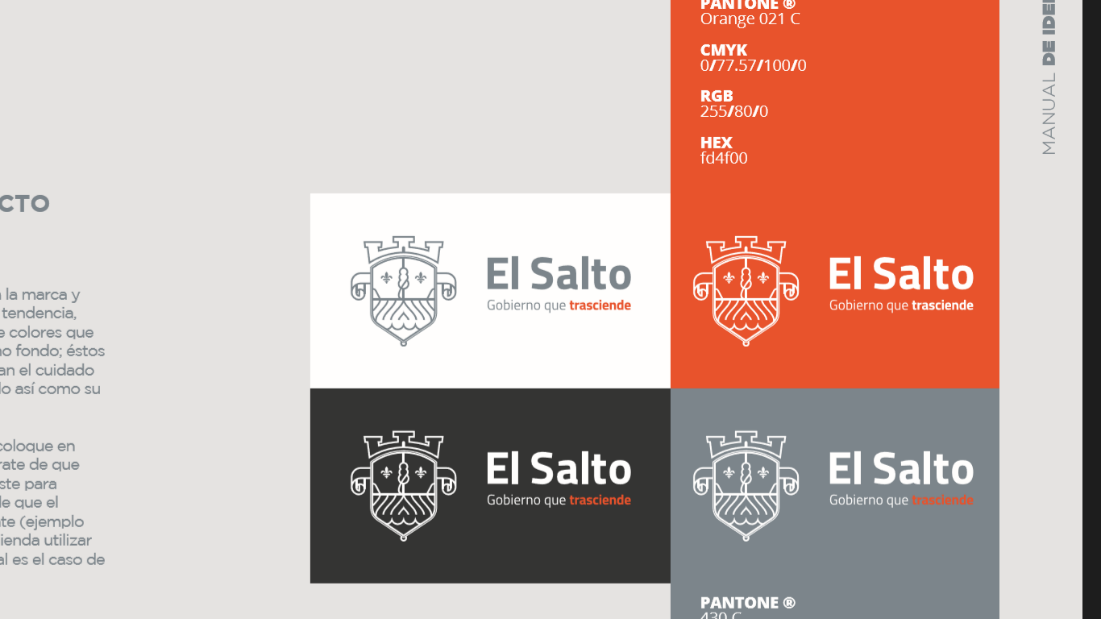 GOBIERNO MUNICIPAL EL SALTO, JALISCO 2018-2021PROGRAMA OPERATIVO ANUAL 2019-2020               Nombre de la Dependencia: Dirección de Administración        Eje de Desarrollo:  El Salto CompetitivoACCIÓN, PROGRAMA O PROYECTOOBJETIVOMETAINDICADORPROGRAMACIÓN POR MESPROGRAMACIÓN POR MESPROGRAMACIÓN POR MESPROGRAMACIÓN POR MESPROGRAMACIÓN POR MESPROGRAMACIÓN POR MESPROGRAMACIÓN POR MESPROGRAMACIÓN POR MESPROGRAMACIÓN POR MESPROGRAMACIÓN POR MESPROGRAMACIÓN POR MESPROGRAMACIÓN POR MESPROGRAMACIÓN POR MESPROGRAMACIÓN POR MESACCIÓN, PROGRAMA O PROYECTOOBJETIVOMETAINDICADOROCTNOVNOVDICENEROFEBMARABRILMAYOJUNJULAGSAGSSEPTAsignación de EspaciosProporcionar espacios a las Dependencias faltantes, tomando en cuenta sus necesidadesQue cada dependencia cuente con espacioNúmero de espacios asignadosAbastecer a Dependencias de EquipoAbastecer del equipo básico, mínimo e indispensable a cada una de las Dependencias, para poder ofrecer un mejor servicio a los ciudadanos del municipioLograr cubrir el total de las necesidadesNúmero de dependencias abastecidas de equipamientoMantenimiento a las oficinas, para la reubicación y/o acondicionamiento de DependenciasDetectar las áreas en mal estado para posteriormente repararlasCubrir el total del mantenimiento correctivo del municipioNúmero de áreas con mantenimiento de mejorasAsignación de equipo de cómputo y muebles a las DependenciasDetectar las necesidades de las dependenciasAbastecer todas las dependenciasNúmero de equipos asignadosAbastecer mensualmente todas las dependenciasSuministrar de material de limpieza a cada una de las dependencias en tiempo y formaDependencias abastecidas Número de dependencias Elaboración de Diagnostico por dependencia  Diagnóstico de las necesidades de cada una de las Dependencias, respecto al lugar y equipamientoTener dependencias más equipadas y competentesNúmero de dependencias atendidas 